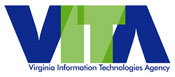 Information Technology Solution ContractbetweenThe Virginia Information Technologies Agencyon behalf ofThe Commonwealth of VirginiaandCarahsoft Technology CorporationINFORMATION TECHNOLOGY Solution ContractTable of Contents1.	Purpose and Scope	52.	Definitions	5A.	Acceptance	5B.	Agent	5C.	Authorized Users	5D.	Business Day/Hour	5E.	Component	5F.	Computer Virus	5G.	Confidential Information	5H.	Deliverable	6I.	(reserved)	6J.	Documentation	6K.	Electronic Self-Help	6L.	Health Record	6M.	(reserved)	6N.	Maintenance Level	6O.	Maintenance Services (or “Maintenance” or “Software Maintenance”)	6P.	Party	6Q.	Protected Health Information	6R.	Receipt	7S.	Requirements	7T.	Services	7U.	Software	7V.	Software Publisher	7W.	Solution	7X.	Statement of Work (SOW)	7Y.	Supplier	8Z.	Update	8AA.	Work Product	83.	Term and termination	8A.	Contract Term	8B.	Termination for Convenience	8C.	Termination for Breach or Default	8D.	Termination for Non-Appropriation of Funds	9E.	Effect of Termination	9F.	Termination by Supplier	9G.	Transition of Services	9H.	Contract Kick-Off Meeting	9I.	Contract Closeout	94.	Supplier PERSONNEL	10A.	Selection and Management of Supplier Personnel	10B.	Supplier Personnel Supervision	10C.	Key Personnel	10D.	Subcontractors	105.	NEW TECHNOLOGY	10A.	Access to New Technology	10B.	New Service Offerings Not Available from Supplier	116.	SOFTWARE LICENSE	11A.	License Grant	11B.	License Type	12C.	No Subsequent, Unilateral Modification of Terms by Supplier (“Shrink Wrap”)	137.	RIGHTS TO WORK PRODUCT	13A.	Work Product	13B.	Ownership	13C.	Pre-existing Work	14D.	Return of Materials	148.	GENERAL Warranty	14A.	Ownership	14B.	Limited Warranty	14C.	Component Warranty	14D.	Interoperability Warranty	14E.	Performance Warranty	15F.	Documentation and Deliverables	15G.	Malicious Code	15H.	Open Source	16I.	Supplier’s Viability	16J.	Supplier’s Past Experience	169.	DELIVERY AND INSTALLATION	16A.	Scheduling	16B.	Deployment of Solution	16C.	Documentation of Software Configuration	1710.	acceptance	17A.	Software and Deliverable Acceptance Criteria	17B.	Software and Deliverable Cure Period	17C.	Solution Acceptance Criteria	18D.	Solution Cure Period	1811.	WARRANTY AND MAINTENANCE SERVICES	18A.	Known Defects	19B.	New Releases	19C.	Coverage	19D.	Service Levels	19E.	Software Evolution	20F.	Escalation Procedures	20G.	Remedies	21H.	Solution Support Services (Maintenance) and Renewal Options	2212.	FEES, OrderING and PAYMENT PROCEDURE	22A.	Fees and Charges	22B.	Ordering	23C.	Reproduction Rights for Supplier-Provided Software	23D.	Reimbursement of Expenses	23E.	Demonstration and/or Evaluation	24F.	Statement of Work	24G.	Supplier Quote and Request for Quote	24H.	Invoice Procedures	25I.	Purchase Payment Terms	2513.	Reporting	2514.	STATUS MEETINGS	2615.	Steering Committee	2616.	RESERVED	2617.	TRAINING AND DOCUMENTATION	26A.	Training	26B.	Documentation	2618.	authorized user self-sufficiency	2719.	COMPETITIVE PRICING	2720.	ESCROW AgreeMENT	2721.	confidentiality	29A.	Treatment and Protection	29B.	Exclusions	29C.	Return or Destruction	29D.	Confidentiality Statement	29E.	Health Insurance Portability and Accountability Act	3022.	Indemnification and LIABILITY	30A.	Indemnification	30B.	Liability	3123.	Insurance	3224.	SECURITY COMPliance	3225.	Import/Export	3226.	BANKRUPTCY	3227.	GenerAL provisions	33A.	Relationship Between VITA and Authorized User and Supplier	33B.	Incorporated Contractual Provisions	33C.	Compliance with the Federal Lobbying Act	33D.	Governing Law	33E.	Dispute Resolution	33F.	Advertising and Use of Proprietary Marks	34G.	Notices	34H.	No Waiver	34I.	Assignment	34J.	Captions	35K.	Severability	35L.	Survival	35M.	Force Majeure	35N.	Remedies	35O.	Right to Audit	35P.	Offers of Employment	35Q.	Contract Administration	35R.	Entire Contract	35INFORMATION TECHNOLOGY Solution Contract THIS INFORMATION TECHNOLOGY Solution CONTRACT (“Contract”) is entered into by and between the Virginia Information Technologies Agency (VITA) pursuant to §2.2-2012 of the Code of Virginia and on behalf of the Commonwealth of Virginia (hereinafter referred to as “VITA”), and Carahsoft Technology Corporation (“Supplier”), a corporation headquartered at 1860 Michael Faraday Drive, Suite 100, Reston, VA 20190, to be effective as of September 15, 2015 (“Effective Date”). Purpose and ScopeThis Contract sets forth the terms and conditions under which Supplier shall provide Next generation software analytics to the Authorized Users. This includes next–generation analytics, supporting tools, the services needed to deploy and tune these tools, and training services. These tool sets include Business Intelligence (BI), predictive, prescriptive, statistical analytics, simulation, data visualization, data quality, data governance, unstructured data, Hadoop, MapReduce, and Splunk operational intelligence.DefinitionsAcceptanceSuccessful delivery and performance by the Supplier of its contractual commitments at the location(s) designated in the applicable Statement of Work or order, including completed and successful Acceptance testing in conformance with the Requirements as determined by the Authorized User in the applicable Statement of Work or order.AgentAny third party independent agent of any Authorized User.Authorized UsersExcept for telecommunications contracts, means all public bodies, including VITA, as defined by §2.2-4301 and referenced by §2.2-4304 of the Code of Virginia.  Authorized Users shall include private institutions of higher education that are listed at: http://www.cicv.org/Our-Colleges/Profiles.aspx.Business Day/HourNormal operating hours for the Commonwealth of Virginia: Monday-Friday, 8 a.m.-5 p.m. Eastern Standard/Daylight Time, unless otherwise specified on the applicable order or Statement of Work, excluding Commonwealth-designated holidays.ComponentSoftware or Deliverable delivered by Supplier under this Contract, including under all orders or Statements of Work.Computer VirusAny malicious code, program, or other internal component (e.g., computer virus, computer worm, computer time bomb, or similar component), which could damage, destroy, alter or disrupt any computer program, firmware, or hardware or which could, in any manner, reveal, damage, destroy, alter or disrupt any data or other information accessed through or processed by such software in any manner.Confidential InformationAny confidential or proprietary information of a Party that is disclosed in any manner, including oral or written, graphic, machine readable or other tangible form, to any other Party in connection with or as a result of discussions related to this Contract or any order or SOW issued hereunder, and which at the time of disclosure either (i) is marked as being “Confidential” or “Proprietary”, (ii) is otherwise reasonably identifiable as the confidential or proprietary information of the disclosing Party, or (iii) under the circumstances of disclosure should reasonably be considered as confidential or proprietary information of the disclosing Party or (iv) is identifiable or should be reasonably considered as protected health information; (v) any personally identifiable information, including information about VITA’s employees, contractors, and customers, that is protected by statute or other applicable law.DeliverableThe tangible embodiment of the work performed or Services, Maintenance Services, Licensed Services, Solution, Component, Software, plans, reports, data, Product, Supplier Product and Updates provided by the Supplier in fulfilling its obligations under the Contract or as identified in the applicable Statement of Work or order, including the development or creation of Work Product, if Work Product is authorized under the Contract. (reserved)DocumentationThose materials (including user manuals, training materials, guides, product descriptions, technical manuals, product specifications, supporting materials and Updates) detailing the information and instructions needed in order to allow any Authorized User and its Agents or Application Users to make productive use of the Application, Software, Solution, Component, Product, Service, Licensed Services or Deliverable, and to implement and develop self-sufficiency with regard to the Application, Software, Solution, Component, Product, Service, Licensed Services or Deliverable, provided by Supplier in fulfilling its obligations under the Contract or as may be specified in any Statement of Work or order issued hereunder.Electronic Self-HelpAny use of electronic means to exercise Supplier’s license termination rights, if allowable pursuant to the Contract, upon breach or cancellation, termination or expiration of this Contract or any Statement of Work or order placed hereunder.Health Record“Health record" means any written, printed or electronically recorded material maintained by a health care entity in the course of providing health services to an individual concerning the individual and the services provided. "Health record" also includes the substance of any communication made by an individual to a health care entity in confidence during or in connection with the provision of health services or information otherwise acquired by the health care entity about an individual in confidence and in connection with the provision of health services to the individual. (§ 32.1-127.1:03, Code of Virginia)(reserved) Maintenance LevelThe defined parameters of Maintenance Services, including the times during which and time-frames in which Supplier shall respond to a request for Maintenance Services. The available Maintenance Levels shall be as defined in this Contract or as defined in any Statement of Work or order issued hereunder. The actual Maintenance Level for a unit of Software or Product shall be set forth in the executed order or Statement of Work for Maintenance of that Software or Product referencing this Contract.Maintenance Services (or “Maintenance” or “Software Maintenance”) If authorized by the Contract, means those services, preventive and remedial, provided or performed by Supplier under the Contract or for an Authorized User in order to ensure continued operation of the Software or Product, including Software Updates. Maintenance Services shall include support services. Software Maintenance Services may include the development of Work Product, if so authorized in the Contract.PartySupplier, VITA or any Authorized User.Protected Health InformationProtected health information means individually identifiable health information that is (i) transmitted in electronic media, (ii) maintained in electronic media, or (iii) transmitted or maintained in any other form or medium. Protected health information excludes individually identifiable health information in (a) education records covered by the Family Educational Rights and Privacy Act (20 U.S.C. § 1232g); (b) records of any student who is 18 years of age or older, or is attending a postsecondary school, that are made or maintained by a physician, psychiatrist, psychologist, or other recognized professional or paraprofessional acting in his professional or paraprofessional capacity, or assisting in that capacity, and that are made, maintained, or used only in connection with the provision of treatment to the student and are not available to anyone other than persons providing such treatment, except that such records may be personally reviewed by a physician or other appropriate professional of the student's choice; and (c) employment records held, in its role as employer, by a health plan, health care clearinghouse, or health care provider that transmits health information in electronic form. (§ 37.2-1032, Code of Virginia)ReceiptAn Authorized User or its Agent has physically received or has unfettered access to any Deliverable at the correct “ship-to” location.RequirementsThe functional, performance, operational, compatibility, Acceptance testing criteria and other parameters and characteristics of the Product, Software, Solution, Component, Service(s), Application and Licensed Services and Deliverables, as authorized by the Contract and/or as set forth in Exhibit A and/or the applicable Statement of Work or order and such other parameters, characteristics, or performance standards that may be agreed upon in writing by the Parties.ServicesAny work performed or service provided by Supplier in fulfilling its obligations under the Contract or, as applicable, any Statement of Work or order issued under the Contract, including design, and development of software and modifications, software updates, solution, products, implementation, installation, maintenance, support, testing, training, or other provision to the Authorized User of any Deliverable described in the applicable Statement of Work or order, as authorized by the Contract scope. As permitted by the scope of the Contract, may include the discovery, creation, or development of Work Product, if any. If Work Product is authorized, refer to definition for Work Product. This definition does not include Licensed Services.SoftwareIf Software is authorized under the Contract, means the programs and code provided by Supplier under the Contract or any order or SOW issued hereunder as a component(s) of any Deliverable or Component of any Solution, and any subsequent modification of such programs and code, excluding Work Product. For COTS (boxed) software, means the programs and code, and any subsequent releases, provided by Supplier under this Contract as set forth in Exhibit B or as described on Supplier's US and International price lists in effect at time of Authorized User's placement of order or Statement of Work. For Software Maintenance contracts Software also includes the programs and code provided by Supplier under the Contact or any order or SOW issued hereunder in the form of Software Updates.Software PublisherIf Software is authorized under the Contract, means the licensor of the Software, other than Supplier, provided by Supplier under this Contract.SolutionThe Supplier’s contractually committed technical approach for solving a technology business objective and associated Requirements as defined and authorized by the scope of the Contract or any order or Statement of Work issued under the Contract. Solution means all Supplier and Supplier’s third-party providers’ Components making up the Solution, including but not limited to Software, Product, configuration design, implementation, Supplier-developed interfaces, Services and Work Product.Statement of Work (SOW)The document template attached as Exhibit D (describing the deliverables, due dates, assignment duration and payment obligations for a specific project, engagement, or assignment that Supplier commits to provide to an Authorized User), which, upon signing by both Parties, shall be deemed a part of the Contract.SupplierMeans the Supplier and any of its Affiliates (i.e., an entity that controls, is controlled by, or is under common control with Supplier).   UpdateAs applicable, any update, modification or new release of the Software, System Software, Application, Documentation or Supplier Product that Supplier makes generally available to its customers at no additional cost. Software Updates include patches, fixes, upgrades, enhancements, improvements, or access mode, including without limitation additional capabilities to or otherwise improve the functionality, increase the speed, efficiency, or base operation of the Software. Work Product Inventions, combinations, machines, methods, formulae, techniques, processes, improvements, software designs, computer programs, strategies, specific computer-related know-how, data and original works of authorship (collectively, the "Work Product") discovered, created, or developed by Supplier, or jointly by Supplier and an Authorized User(s) in the performance of this Contract. Work Product shall not include configuration of software.  Term and terminationContract TermThis Contract is effective and legally binding as of the Effective Date and, unless terminated as provided for in this section, shall continue to be effective and legally binding for a period of three (3) years. VITA, in its sole discretion, may extend this Contract for up to two (2) additional one (1) year periods after the expiration of the initial three (3) year period.  VITA will issue a written notification to the Supplier stating the extension period thirty (30) days prior to the expiration of any current term. In addition, performance of an order or SOW issued during the term of this Contract may survive the expiration of the term of this Contract, in which case all contractual terms and conditions required for the operation of such order or SOW shall remain in full force and effect until all of Supplier's obligations pursuant to such order or SOW have met the final Acceptance criteria of the applicable Authorized User.Termination for ConvenienceVITA may terminate this Contract, in whole or in part, or any order or SOW issued hereunder, in whole or in part, or an Authorized User may terminate an order or SOW, in whole or in part, upon not less than thirty (30) days prior written notice at any time for any reason. Termination for Breach or DefaultVITA shall have the right to terminate this Contract, in whole or in part, or any order or SOW issued hereunder, in whole or in part, or an Authorized User may terminate an order or SOW, in whole or in part, for breach and/or default of Supplier. Supplier shall be deemed in breach and/or default in the event that Supplier fails to meet any material obligation set forth in this Contract or in any order or SOW issued hereunder.If VITA deems the Supplier to be in breach and/or default, VITA shall provide Supplier with notice of breach and/or default and allow Supplier fifteen (15) days to cure the breach and/or default. If Supplier fails to cure the breach as noted, VITA may immediately terminate this Contract or any order or SOW issued hereunder, in whole or in part. If an Authorized User deems the Supplier to be in breach and/or default of an order or SOW, such Authorized User shall provide Supplier with notice of breach and/or default and allow Supplier fifteen (15) days to cure the breach and/or default. If Supplier fails to cure the breach and/or default as noted, such Authorized User may immediately terminate its order or SOW, in whole or in part. Any such termination shall be deemed a Termination for Breach or Termination for Default. In addition, if Supplier is found by a court of competent jurisdiction to be in violation of or to have violated 31 USC 1352 or if Supplier becomes a party excluded from Federal Procurement and Nonprocurement Programs, VITA may immediately terminate this Contract, in whole or in part, for breach, and VITA shall provide written notice to Supplier of such termination. Supplier shall provide prompt written notice to VITA if Supplier is charged with violation of 31 USC 1352 or if federal debarment proceedings are instituted against Supplier.Termination for Non-Appropriation of FundsAll payment obligations from public bodies under this Contract are subject to the availability of legislative appropriations at the federal, state, or local level, for this purpose. In the event of non-appropriation of funds, irrespective of the source of funds, for the items under this Contract, VITA may terminate this Contract, in whole or in part, or any order or SOW, in whole or in part, or an Authorized User may terminate an order or SOW, in whole or in part, for those goods or services for which funds have not been appropriated. Written notice will be provided to the Supplier as soon as possible after legislative action is completed.Effect of TerminationUpon termination, neither the Commonwealth, nor VITA, nor any Authorized User shall have any future liability except for Deliverables accepted by the Authorized User or Services, including as applicable, Licensed Services and Maintenance Services, rendered by Supplier and accepted by the Authorized User prior to the termination date.In the event of a Termination for Breach or Termination for Default, Supplier shall accept return of any Deliverable that was not accepted by the Authorized User(s), and Supplier shall refund any monies paid by any Authorized User for such Deliverable, and all costs of de-installation and return of Deliverables shall be borne by Supplier.Termination by SupplierTermination by Supplier will not be considered.Transition of ServicesPrior to or upon expiration or termination of this Contract and at the request of VITA, Supplier shall provide all assistance as VITA or an Authorized User may reasonably require to transition the Supplier’s contractual obligations, or any portion thereof, as requested by VITA or the Authorized User, to any other supplier with whom VITA or such Authorized User contracts for provision of same. This obligation may extend beyond expiration or termination of the Contract for a period not to exceed six (6) months. In the event of a termination for breach and/or default of Supplier, Supplier shall provide such assistance at no charge or fee to VITA or any Authorized User; otherwise, Supplier shall provide such assistance at the hourly rate or a charge agreed upon by Supplier and VITA or an Authorized User.Contract Kick-Off MeetingWithin 30 days of Contract award, Supplier may be required to attend a contract orientation meeting, along with the VITA contract manager/administrator, the VITA and/or other agency project manager(s) or authorized representative(s), technical leads, VITA representatives for SWaM and Sales/IFA reporting, as applicable, and any other significant stakeholders who have a part in the successful performance of this Contract. The purpose of this meeting will be to review all contractual obligations for both parties, all administrative and reporting requirements, and to discuss any other relationship, responsibility, communication and performance criteria set forth in the Contract.  The Supplier may be required to have its assigned account manager as specified in Section 6.0 and a representative from its contracts department in attendance.  The time and location of this meeting will be coordinated with Supplier and other meeting participants by the VITA contract manager.Contract CloseoutPrior to the contract’s expiration date, Supplier may be provided contract close out documentation and shall complete, sign and return to VITA Supply Chain Management within 30 days of receipt.  This documentation may include, but not be limited to:    Patent/Royalty Certificate, Tangible Property/Asset Certificate, Escrow Certificate, SWaM Reports Completion Certificate, other required Small Business (SWaM) Procurement Plan compliance/variance and non-SWaM spend documentation as described in the Reporting section of this Contract, Sales Reports/IFA Payments Completion Certificate, and Final Payment Certificate.  Supplier is required to process these as requested to ensure completion of close-out administration and to maintain a positive performance reputation with the Commonwealth of Virginia. Any closeout documentation not received within 30 days of Supplier’s receipt of the Commonwealth's request will be documented in the contract file as Supplier non-compliance. Supplier’s non-compliance may affect any pending payments due the Supplier, including final payment, until the documentation is returned.Supplier PERSONNELSelection and Management of Supplier PersonnelSupplier shall take such steps as may be necessary to ensure that all Supplier personnel performing under this Contract are competent and knowledgeable of the contractual arrangements and the applicable order or SOW between Authorized User and Supplier.  Supplier shall be solely responsible for the conduct of its employees, agents, and subcontractors, including all acts and omissions of such employees, agents, and subcontractors, and shall ensure that such employees and subcontractors comply with the appropriate Authorized User’s site security, information security and personnel conduct rules, as well as applicable federal, state and local laws, including export regulations.  Authorized User reserves the right to require the immediate removal from such Authorized User’s premises of any employee, subcontractor or agent of Supplier whom such Authorized User believes has failed to comply with the above or whose conduct or behavior is unacceptable or unprofessional or results in a security or safety breach.Supplier Personnel Supervision Supplier acknowledges that Supplier or any of its agents, contractors, or subcontractors, is and shall be the employer of Supplier personnel, and shall have sole responsibility to supervise, counsel, discipline, review, evaluate, set the pay rates of, provide (to the extent required by law) health care and other benefits for, and terminate the employment of Supplier personnel. Neither VITA nor an Authorized User shall have any such responsibilities for Supplier or subcontractor personnel.Key PersonnelAn order or SOW may designate certain of Supplier’s personnel as Key Personnel or Project Managers. Supplier’s obligations with respect to Key Personnel and Project Managers shall be described in the applicable order or SOW. Failure of Supplier to perform in accordance with such obligations may be deemed a default of this Contract or of the applicable order or SOW.SubcontractorsSupplier shall not use subcontractors to perform its contractual obligations under the Contract or any order or SOW issued thereunder unless specifically authorized in writing to do so by the Authorized User. If an order or SOW issued pursuant to this Contract is supported in whole or in part with federal funds, Supplier shall not subcontract to any subcontractor that is a party excluded from Federal Procurement and Nonprocurement Programs. In no event shall Supplier subcontract to any subcontractor which is debarred by the Commonwealth of Virginia or which owes back taxes to the Commonwealth and has not made arrangements with the Commonwealth for payment of such back taxes.If Supplier subcontracts the provision of any performance obligation under this Contract to any other party, Supplier will (i) act as prime contractor and shall be the sole point of contact with regard to all obligations under this Contract, and (ii) hereby represents and warrants that any authorized subcontractors shall perform in accordance with the warranties set forth in this Contract.NEW TECHNOLOGYAccess to New TechnologySupplier will bring to VITA’s attention any new products or services within the scope of the Contract that it believes will be of interest to VITA and will work to develop proposals for the provision of any such products or services as VITA requests.New Service Offerings Not Available from SupplierIf new or replacement product or service offerings become available to VITA under the scope of the Contract, and cannot be competitively provided by the Supplier, VITA may purchase such new or replacement products or services from a third party, and Supplier will reasonably assist VITA to migrate to such products or services, if VITA elects to use such new or replacement product or service offerings.If VITA elects to acquire new products or services as described in the above paragraph and such services replace existing Supplier-provided services, discount tiers and any commitments (as applicable per the Contract) will be reduced to reflect  reductions in purchases of the replaced products or services.SOFTWARE LICENSEIf Authorized User is a state agency, board, commission, or other quasi-political entity of the Commonwealth of Virginia or other body referenced in Title 2.2 of the Code of Virginia, the license shall be held by the Commonwealth. If Authorized User is a locality, municipality, school, school system, college, university, local board, local commission, or local quasi-political entity, the license shall be held by that public body. If Authorized User is a private institution of higher education which is listed at: http://www.cicv.org/Our-Colleges/Profiles.aspx, the license shall be held by that private institution. License GrantSupplier grants to the Commonwealth and all Authorized Users a fully paid, perpetual, worldwide, nonexclusive, transferable, irrevocable object code license to use, copy, modify, transmit and distribute the Software and Documentation including any subsequent revisions, in accordance with the terms and conditions set forth herein and subject only to the limitations and/or restrictions explicitly set forth in this Contract. It is expressly understood that “perpetual” license rights shall commence upon delivery of the Software to the Authorized User and shall exist in perpetuity unless otherwise terminated in accordance with the applicable provisions of the Contract. The Software is the property of Supplier, and no title or ownership of the Software or any of its parts, including Documentation, shall transfer to the Commonwealth or any Authorized User.The Commonwealth and all Authorized Users shall have the right to use, copy, modify, transmit and distribute the Software for their benefit, for government use and purposes, and for the benefit of their Agents, including internal and third-party information processing.The Commonwealth and any Authorized User may allow access to the Software by third party vendors who are under contract with an Authorized User to provide services to or on behalf of such Authorized User, or by other entities as required for conducting the business of government.  Access includes loading or executing the Software on behalf of such Authorized Users or their Agents.The license fee includes a test system copy, which consists of the right to use the Software for non-production test purposes, including but not limited to, problem/defect identification, remediation, and resolution, debugging, new version evaluation, Software interface testing, and disaster recovery technique analysis and implementation.In the event that all of an Authorized User’s copies of the Software, including all backup copies, are destroyed, irreparably damaged or otherwise lost due to fire, explosion, sabotage, flood or other disaster, Supplier shall provide to such Authorized User, at no additional cost, replacement copies of the Software and Documentation.  Nothing contained in this Section shall obligate Supplier to replace or assist in the recovery of data lost concurrent with the loss of the Software.An Authorized User may make a reasonable number of copies of the Software and Documentation for use in training, support, demonstrations, backup, archiving, disaster recovery and development, and may run the Software concurrently at a back-up site, for no additional license fees or costs. Such Authorized User agrees that any copies of the Software or Documentation that it makes under this Contract shall bear all copyright, trademark and other proprietary notices included therein by Supplier.  An Authorized User may add its own copyright or other proprietary notice, or copyright or other proprietary notice of the Commonwealth, to any copy of the Software or Documentation, which contains modifications to which the Commonwealth or such Authorized User has ownership rights pursuant to this Contract.Except as expressly authorized, an Authorized User shall not distribute the Software to any third party without Supplier’s prior written consent.Except as provided or allowed by law, no Party shall reverse engineer, decompile, disassemble, or otherwise attempt to derive source code or other trade secrets from any software or other intellectual property of any other Party.For additional terms related to Software as a Service (SaaS), refer to Exhibit H.Nothing contained herein shall be construed to restrict or limit the rights of the Commonwealth or any Authorized User to use any technical data, which the Commonwealth or such Authorized User may already possess or acquire under proper authorization from other sources.Compliance with the terms and conditions of any license granted pursuant to this Contract is solely the responsibility of the Authorized User which purchased such license or for which such license was purchased and not the responsibility of VITA, unless VITA purchased such license on its own behalf.License TypeAll licenses granted, regardless of the type, include all uses set forth above. License type may vary by Software product and shall be set forth in Exhibit B and identified on any order or SOW issued pursuant to this Contract. [option C1 - Designated CPU License]The license(s) granted under this Section authorizes use of the Software only on the number of CPU(s) listed in the applicable order or SOW.  An Authorized User may transfer the Software to a different machine to the extent that the license price for such new CPU(s) is equivalent to the CPU(s) initially licensed. If the licensed CPU is inoperative because of (i) malfunction, (ii) performance of maintenance, or (iii) modification to the licensed CPU, or (iv) because the Software is being transferred to another CPU, such Authorized User may use the Software on a replacement CPU as long as required by the mentioned conditions.[option C2 - Concurrent User License]The license(s) granted under this Section authorizes use of the Software on any system based on the total number of Concurrent Users. The number of “Concurrent Users” is defined as the maximum number of concurrent Sessions connected at a given point in time. A “Session” is defined as an active user executing the Software. The Authorized User shall specify an initial number of Concurrent User licenses in its initial order or SOW pursuant to this Contract. An Authorized User may increase the number of Concurrent User licenses upon issuing an order or SOW for additional Concurrent User licenses. The license fee for additional Concurrent User licenses and payment of the license fee is set forth on Exhibit B.[option C3 – Site License: Cloudera, Splunk, Tableau, Digital Reasoning, Informatica]The license(s) granted under this Section authorizes use of the Software on any system located at the “Site” as such term is defined in the applicable order or SOW.[option C4 – Project Specific License: Cloudera, Splunk, Tableau, Digital Reasoning, Informatica ]The Project Specific License authorizes use of the Software on any CPU; system owned or opted by the Commonwealth or an Authorized User, and by any user, without limitation as to quantity or location for Project _________.[option C5 – Enterprise Wide License: Cloudera, Splunk, Tableau, Digital Reasoning, Informatica]The Enterprise Wide License authorizes use of the Software on any CPU, on any system, and by any user within the “Enterprise”, as such term is defined in the applicable order or SOW, without limitation as to the quantity or location or project. [option C6 – Capacity Under Management License: Cloudera, Splunk]“Capacity Under Management”, means the total raw hard disk capacity allocated to a Storage Volume that is intended to store data used by the Products. Capacity Under Management is measured in Terabytes (TB) or Gigabytes (GB). “Storage Volume” means a single accessible storage area with a single file system. [option C7 – Per Node License: Cloudera, Informatica]Per Node Licenses provides support based upon the number of nodes. “Node” means any computer apparatus running no more than one each of an Apache Hadoop (HDFS, MapReduce), Apache Hive, Apache HCatalog, Cloudera Hue, Apache Mahout, Apache Oozie, Apache Pig, Apache Sentry, Apache Sqoop / Sqoop2, Apache Whirr, Apache Zookeeper, Apache Spark, Apache Crunch, Apache HBase, Apache Kafka, Apache Accumulo, Cloudera Impala, Cloudera Search, or Apache YARN services, and addressable by a unique network identifier such as a Fully Qualified Domain Name or Internet Protocol (IP) addressNo Subsequent, Unilateral Modification of Terms by Supplier (“Shrink Wrap”)Notwithstanding any other provision or other unilateral license terms which may be issued by Supplier after the Effective Date of this Contract, and irrespective of whether any such provisions have been proposed prior to or after the issuance of an order for a Solution, the components of which are licensed under this Contract, or the fact that such other agreement may be affixed to or accompany Software upon delivery (“shrink wrap”), the terms and conditions set forth herein shall supersede and govern licensing and delivery of all products and services hereunder.RIGHTS TO WORK PRODUCTIf Authorized User is a state agency, board, commission, or other quasi-political entity of the Commonwealth of Virginia or other body referenced in Title 2.2 of the Code of Virginia, any license to pre-existing work shall be held by, and all rights in, title to, and ownership of Work Product shall vest with the Commonwealth. If Authorized User is a locality, municipality, school, school system, college, university, local board, local commission, or local quasi-political entity, any license to pre-existing work shall be held by, and all rights in, title to, and ownership of Work Product shall vest with that public body. If Authorized User is a private institution of higher education which is listed at: http://www.cicv.org/Our-Colleges/Profiles.aspx, any license to pre-existing work shall be held by, and all rights in, title to, and ownership of Work Product shall vest with that private institution.Work ProductVITA and Supplier each acknowledge that performance of this Contract may result in Work Product.  The Parties shall document all Work Product specifications and such specifications shall be made an incorporated exhibit to this Contract.  Supplier agrees that it shall promptly and fully disclose to the Commonwealth or the Authorized User any and all Work Product generated, conceived, reduced to practice or learned by Supplier or any of its employees, either solely or jointly with others, during the term or performance of this Contract, which in any way relates to the business of the Commonwealth, VITA or any Authorized User.  Supplier further agrees that neither Supplier nor Supplier's employees, contractors, agents or subcontractors, nor any party claiming through Supplier or Supplier's employees, shall, other than in the performance of this Contract, make use of or disclose to others any proprietary information relating to the Work Product. All Services performed hereunder shall include delivery of all source and object code and all executables and documentation for all Work Product.  Supplier shall at no time deny access to the Work Product, regardless of form, by the Commonwealth or the Authorized User.OwnershipSupplier agrees that, whether or not the Services are considered “works made for hire” or an employment to invent, all Work Product discovered, created or developed under this Contract shall be and remain the sole property of the Commonwealth and its assigns or the Authorized User and its assigns.  Except as specifically set forth in writing and signed by both VITA and Supplier, or Authorized User and Supplier, Supplier agrees that the Commonwealth or the Authorized User shall have all rights with respect to any Work Product discovered, created or developed under this Contract without regard to the origin of the Work Product.  If and to the extent that Supplier may, under applicable law, be entitled to claim any ownership interest in the Work Product, Supplier hereby irrevocably transfers, grants, conveys, assigns and relinquishes exclusively to the Commonwealth or the Authorized User any and all right, title and interest it now has or may hereafter acquire in and to the Work Product under patent, copyright, trade secret and trademark law in perpetuity or for the longest period otherwise permitted by law. If any moral rights are created, Supplier waives such rights in the Work Product.  Supplier further agrees as to the Work Product to assist the Commonwealth or the Authorized User in every reasonable way to obtain and, from time to time, enforce patents, copyrights, trade secrets and other rights and protection relating to the Work Product, and to that end, Supplier and its employees shall execute all documents for use in applying for and obtaining such patents, copyrights, and other rights and protection, and in protecting trade secrets, with respect to such Work Product, as the Commonwealth or the Authorized User may reasonably request, together with any assignments thereof to the Commonwealth or the Authorized User or entities designated by the Commonwealth or the Authorized User.Pre-existing WorkIf and to the extent that any pre-existing rights are embodied or reflected in the Work Product, Supplier hereby grants to the Commonwealth or the Authorized User the irrevocable, perpetual, non-exclusive, worldwide, royalty-free right and license to (i) use, execute, reproduce, display, perform, distribute copies of and prepare derivative works based upon such pre-existing rights and any derivative works thereof and (ii) authorize others to do any or all of the foregoing.Return of MaterialsUpon termination of this Contract or in the event Authorized User terminates any order or SOW issued hereunder, Supplier shall immediately return to VITA or the appropriate Authorized User all copies, in whatever form, of any and all Confidential Information, Work Product and other properties provided by VITA or such Authorized User, which are in Supplier's possession, custody or control.GENERAL WarrantySupplier warrants and represents to VITA that Supplier will fulfill its contractual obligations and meet all needed requirements as described in Exhibit A as follows:OwnershipSupplier has the right to perform and provide all contractual obligations and provide all needed services and products without violating or infringing any law, rule, regulation, copyright, patent, trade secret or other proprietary right of any third party.Limited WarrantyDuring the warranty period of ninety (90) days, or as specified in the applicable order or SOW, Supplier warrants that the Services, Solution, Solution Components, Deliverables, Product, Software, Updates, as authorized and provided by Supplier under this Contract, shall meet or exceed the Requirements.  Supplier shall correct, at no additional cost to any Authorized User, all errors identified during the warranty period that result in supplier’s failure to meet the Requirement or its contractual obligations.Component WarrantyFor any Software or Deliverable (“Component”), the applicable warranty period shall be the period from written acceptance of the Component until final acceptance of the Solution, or as specified in the applicable order or SOW.Interoperability WarrantySupplier warrants that each Component, regardless of the origin of the Component, delivered under this Contract or pursuant to an order or SOW shall be interoperable with other Components so as to meet or exceed the performance specified in the Requirements and the applicable order or SOW.Performance WarrantySupplier warrants and represents the following with respect to Performance: i.  All contractual obligations shall be performed with care, skill and diligence, consistent with or above applicable professional standards currently recognized in Supplier's profession, and Supplier shall be responsible for the professional quality, technical accuracy, completeness and coordination of all plans, information, specifications, Deliverables and Services  furnished under this Contract;ii. All contractual obligations pursuant to a particular Request for Proposal (“RFP”) or Invitation for Bid ("IFB"), quote, or Request for Quote (RFQ), and any associated Deliverables shall be fit for the particular purposes specified by VITA in the RFP/IFB and in this Contract and, if applicable, by the Authorized User requesting such quote or issuing such RFQ, and Supplier is possessed of superior knowledge with respect to its contractual obligations and is aware that all Authorized Users are relying on Supplier's skill and judgment in providing its contractual obligations;Documentation and DeliverablesSupplier warrants the following as applicable to the Contract:i.  The Solution or Software is pursuant to a particular Request for Proposal (“RFP”) or Invitation for Bid ("IFB"), quote, or Request for Quote (RFQ), and therefore such Solution or Software shall be fit for the particular purposes specified by VITA in the RFP/IFB and in this Contract, and if applicable, by the Authorized User requesting such quote or issuing such RFQ. Further, Supplier is possessed of superior knowledge with respect to the Solution of Software and is aware that all Authorized Users are relying on Supplier's skill and judgment in providing the Solution or Software;ii.  If the RFP/IFB or RFQ specified or if Exhibit A or Supplier’s quote specifies the hardware equipment an Authorized User shall use to run the Solution, then Supplier warrants the Solution, and any subsequent Solution Component Software release, is compatible with and shall perform well with such hardware equipment; iii.  The Solution provided hereunder includes Component Software at the current release level unless an Authorized User specifies an older version in its order or SOW; iv.  No corrections, work arounds or future Software or Solution Component Software releases provided by Supplier under the warranty provisions or under maintenance shall degrade the Solution, cause any other warranty to be breached, or require an Authorized User to acquire additional hardware equipment or software;v.  Supplier warrants that the Documentation and all modifications or amendments thereto which Supplier is required to provide under this Contract shall be sufficient in detail and content to allow a user/programmer to understand fully the Solution or Solution Component or to load/use/operate the Software without reference to any other materials or information.  Malicious CodeSupplier has used its best efforts through quality assurance procedures to ensure that there are no Computer Viruses or undocumented features in any Solution, Solution Component, Deliverables, Product, Software, System Software, Update, Application and/or Licensed Service, as obligated and provided by Supplier under the order or SOW, at the time of delivery to the Authorized User. Supplier warrants that the Solution, Solution Components, Deliverables, Product, Software, System Software, Update, Application and/or Licensed Services, as obligated and provided by Supplier under the order or SOW does not contain any embedded device or code (e.g., time bomb) that is intended to obstruct or prevent any Authorized User’s use of the Solution, Solution Components, Deliverables, Product, Software, System Software, Application and/or Licensed Service.  Notwithstanding any rights granted under this Contract or at law, Supplier hereby waives under any and all circumstances any right it may have or may hereafter have to exercise Electronic Self-Help.  Supplier agrees that an Authorized User may pursue all remedies provided under law in the event of a breach or threatened breach of this Section, including injunctive or other equitable relief.Open SourceSupplier will notify all Authorized Users if the Solution, Solution Components, Deliverables, Product, Software, Updates, Application and/or Licensed Services, as obligated and provided by Supplier, contains any Open Source code and identify the specific Open Source License that applies to any embedded code dependent on Open Source code, provided by Supplier under this Contract.Supplier’s ViabilitySupplier warrants that it has the financial capacity to perform and continue to perform its obligations under this Contract; that Supplier has no constructive or actual knowledge of a potential legal proceeding being brought against Supplier that could materially adversely affect performance of this Contract; and that entering into this Contract is not prohibited by any contract, or order by any court of competent jurisdiction.Supplier’s Past ExperienceSupplier warrants that it has met similar contractual obligations and fulfilled the Requirements as set forth in Exhibit A and in this Contract, in similar or greater complexity, to other customers without significant problems due to Supplier’s performance and without causing a contractual breach or default claim by any customer.THE OBLIGATIONS OF SUPPLIER UNDER THIS GENERAL WARRANTY SECTION ARE MATERIAL.  SUPPLIER MAKES NO OTHER WARRANTIES, EXPRESS OR IMPLIED, INCLUDING WITHOUT LIMITATION ANY CONCERNING MERCHANTABILITY OR FITNESS FOR ANY OTHER PARTICULAR PURPOSE.DELIVERY AND INSTALLATIONSchedulingSupplier shall deliver the Solution, including any Component parts, and complete performance of Services according to the delivery dates set forth on the appropriate order or SOW.Supplier shall make available all appropriate and/or related Documentation at the time of delivery of the relevant Component of the Solution. Any Solution Component delivered without the appropriate and required Documentation shall be considered "shipped short" until the applicable documentation has been received.Deployment of Solution1.  Supplier Deployment of SolutionThe Solution fee includes initial deployment of the complete Solution.  Supplier is required to deploy the Solution in accordance with the deployment schedule set forth on the order or SOW.  Deployment shall include the installation of any Software Component and, if agreed, any hardware Component, of the Solution. Supplier shall conduct its standard appropriate diagnostic evaluation at the Authorized User’s user site to determine that the Solution is properly deployed and fully ready for productive use, and shall supply such Authorized User with a copy of the results of the diagnostic evaluation promptly after completion of deployment.Supplier agrees that failure to deploy the Solution in accordance with the delivery schedule in the applicable order or SOW shall constitute a material breach of this Contract resulting in damages to such Authorized User.  As an estimate of the damages such Authorized User shall suffer, Supplier agrees to credit such Authorized User an amount equal to one percent (1%) of the total Solution fee, for each day after the scheduled deployment date that the Solution has not been deployed for a period of thirty (30) days following the agreed upon delivery date.  If the delay lasts longer than thirty (30) days, such Authorized User may immediately cancel the order or SOW and collect damages for each day of that period of late delivery.  Such Authorized User reserves any and all other remedies available at law or in equity for delays lasting longer than thirty (30) days or for non-deployment.2.  Authorized User Installation of SoftwareIf the Solution includes Software which may be installed by an Authorized User and such Authorized User elects to install the Software itself, the Software shall be deemed to be installed when all programs, program libraries and user interfaces are copied to and initialized on the appropriate equipment as executable by having the ordering Authorized User invoke the primary function of each major Component of the Software or when Acceptance criteria as specified in the Authorized User's order or SOW have been met. Authorized User shall provide to Supplier written notice of Acceptance upon completion of installation and successful Acceptance testing. Supplier shall proceed with full deployment of the Solution concurrently with or after Authorized User’s installation of the Software, as agreed between the Authorized User and Supplier in the order or SOW.Documentation of Software ConfigurationIf the Solution includes configuration of Software by Supplier, Supplier shall provide to the appropriate Authorized User documentation containing a description of the configuration. Such documentation shall be sufficiently detailed such that any appropriately trained employee or Agent of any Authorized User may reconstruct the configuration of the Software.acceptanceSoftware and Deliverable Acceptance CriteriaSoftware and Deliverables shall be deemed accepted when the Authorized User determines that such Software and Deliverables successfully operate in accordance with the Requirements and applicable order or SOW. At a minimum, Acceptance Criteria for Software and Deliverables, and for the Solution as a whole, shall ensure that all of the functionality described in the Requirements set forth in Exhibit A and required by the Authorized User in the applicable order or SOW has been delivered to the Authorized User. Acceptance of any one Deliverable shall not imply Authorized User's concurrence that the Deliverable will function properly with or within the Solution. Supplier shall be responsible for ensuring that all Deliverables function properly within the Solution. Should a previously Accepted Deliverable require further modification in order to work properly with or within the Solution, Supplier shall be responsible for all costs associated with such modification. Such Authorized User agrees to commence Acceptance testing within five (5) days, or within such other period as set forth in the applicable order or SOW, after receipt of the Software or Deliverable.  Acceptance testing will be no longer than fifteen (15) days, or such other period as may be agreed in writing between Authorized User and Supplier, for the first instance of each product type set forth in Exhibit B.  Supplier agrees to provide to such Authorized User such assistance and advice as such Authorized User may reasonably require, at no additional cost, during such Acceptance testing, other than pre-approved travel expenses for time and materials type orders or SOWs or for fixed price type orders or SOWs in which travel expenses were expressly excluded from the total price of the order or SOW. Any such travel expenses must be pre-approved by the Authorized User and shall be reimbursable by such Authorized User at the then-current per diem amounts as published by the Virginia Department of Accounts (http://www.doa.virginia.gov), or a successor URL(s)). If the Authorized User is a private institution chartered in Virginia and and granted tax-exempt status under &sect;501(c)(3) of the Internal Revenue Code, such private institution may have its own per diem amounts applicable to Supplier's pre-approved travel expenses. Authorized User shall provide to Supplier written notice of Acceptance upon completion of successful Acceptance testing. Should Authorized User fail to provide Supplier written notice of successful or unsuccessful Acceptance testing within five (5) days following the Acceptance testing period, the Service shall be deemed Accepted.Software and Deliverable Cure PeriodSupplier shall correct any non-conformities identified during Acceptance testing and re-submit such non-conforming Software or Deliverable for re-testing within fifteen (15) days of receipt of the appropriate Authorized User’s written notice of non-conformance, or as otherwise agreed between such Authorized User and Supplier in the applicable order or SOW.  Should Supplier fail to cure the non-conformity or deliver Software or a Deliverable which meets the Requirements, such Authorized User may, in its sole discretion: (i) reject the Software or Deliverable in its entirety and recover amounts previously paid hereunder; (ii) issue a “partial Acceptance” of the Software or Deliverable with an equitable adjustment in the price to account for such deficiency; or (iii) conditionally accept the applicable Software or Deliverable while reserving its right to revoke Acceptance if timely correction is not forthcoming. Failure of the Software or a Deliverable to meet, in all material respects, the Requirements after the second set of acceptance tests shall constitute a default by Supplier. In the event of such default, the Authorized User may, at its sole discretion, terminate its order or SOW, in whole or in part, for the Solution to be provided thereunder by Supplier.Solution Acceptance CriteriaSolution shall be deemed accepted when the Authorized User determines that such Solution successfully operates in accordance with the Requirements.  Such Authorized User agrees to commence Acceptance testing within five (5) days after deployment of the Solution.  Acceptance testing will be completed within fifteen (15) days, or such other period as may be agreed in writing between Authorized User and Supplier, after deployment of the Solution. Supplier agrees to provide to such Authorized User such assistance and advice as such Authorized User may reasonably require, at no additional cost, during such Acceptance testing, other than pre-approved travel expenses for time and materials type orders or SOWs or for fixed price type orders or SOWs in which travel expenses were expressly excluded from the total price of the order or SOW. Any such travel expenses must be pre-approved by the Authorized User and shall be reimbursable by such Authorized User at the then-current per diem amounts as published by the Virginia Department of Accounts http://www.doa.virginia.gov, or a successor URL(s)). If the Authorized User is a private institution chartered in Virginia and and granted tax-exempt status under &sect;501(c)(3) of the Internal Revenue Code, such private institution may have its own per diem amounts applicable to Supplier's pre-approved travel expenses. Authorized User shall provide to Supplier written notice of Acceptance upon completion of successful Acceptance testing. Should Authorized User fail to provide Supplier written notice of successful or unsuccessful Acceptance testing within five (5) days following the Acceptance testing period, the Service shall be deemed Accepted.Solution Cure PeriodSupplier shall correct any non-conformities identified hereunder and shall thereafter re-submit such previously non-conforming Solution or Component products or Services for re-testing within fifteen (15) business days of receipt of written notice of non-conformance to Supplier, or as otherwise agreed between the Authorized User and Supplier.  Should Supplier fail to deliver a Solution which meets the Requirements, such Authorized User may, in its sole discretion: (i) reject the Solution in its entirety and recover amounts previously paid hereunder; (ii) issue a "partial Acceptance" of the Solution with an equitable adjustment in the price to account for such deficiency; or (iii) conditionally accept the applicable Solution while reserving its right to revoke Acceptance if timely correction is not forthcoming. Failure of the Solution to meet, in all material respects, the specifications and performance standards after the second set of acceptance tests shall constitute a default by Supplier. In the event of such default, the Authorized User may, at its sole discretion, terminate its order or SOW, in whole or in part, for the Solution to be provided hereunder by Supplier.WARRANTY AND MAINTENANCE SERVICESAt any time during the Warranty or Maintenance Period, as applicable, Supplier shall provide the following warranty or maintenance services (including unlimited telephonic support and all necessary travel and labor) to maintain the Solution in accordance with the Requirements. During the Warranty Period, such services shall be performed without additional charge to any Authorized User. During the Maintenance Period, charges shall be in accordance with this Section and Exhibit B.Known DefectsPromptly notify all Authorized Users in writing of any defects or malfunctions in the Solution or Documentation of which it learns from any source, correct any such defects or malfunctions or provide a work around until corrected, within five (5) days of Supplier's knowledge of such defect or malfunction and provide all Authorized Users with corrected copies of same.New ReleasesProvide to all Authorized Users no later than the first day of general release, copies of the Software and Documentation revised to reflect any enhancements, including all new releases, upgrades, and access modes, to the Software made by Supplier, including, without limitation, modifications to the Software which can increase the speed, efficiency or base of operation of the Software or add additional capabilities to or otherwise improve the functionality of the Software.CoverageTwenty-four (24) hours per day, seven (7) days a week, provide to any Authorized Users all reasonably necessary telephone or written consultation requested by such Authorized Users in connection with use, problems and operation of the Solution.Service LevelsRespond to problems with the Solution identified by an Authorized User in no more than one (1) hour after notification.  Resolve all problems according to the following:    i)  Priority 1 (system down) within six (6) hours;    ii)  Priority 2 (certain processing interrupted or malfunctioning but system able to process) within twenty four (24) hours;    iii) Priority 3 (minor intermittent malfunctioning, system able to process data) within three (3) days.The level of severity (e.g., 1, 2, 3), shall be defined by the Authorized User.Software EvolutionShould Supplier or Software Publisher merge or splinter the Software previously provided to any Authorized User, such action on the part of Supplier or Software Publisher shall not in any way result in any Authorized User being charged additional license or support fees in order to receive enhancements, releases, upgrade or support for the Software.If Supplier or Software Publisher reduces or replaces functionality contained in a licensed Software product and provides the same or substantially similar functionality as or within a separate or renamed Software product, then the Commonwealth or the Authorized User shall be entitled to license such Software product at no additional license or maintenance fee, and subject to the terms and conditions herein.If Supplier or Software Publisher releases an option, future Software product or other release that has substantially the same functionality as the Software products provided under this Contract, and Software Publisher and/or Supplier ceases to provide maintenance for the older Software product, then Supplier shall offer the Commonwealth or the Authorized User the option to exchange licenses for such replacement Software product or function at no additional charge.Escalation Procedures  The purpose of a case escalation is to:Facilitate a rapid resolution to a critical customer issue.Gain access to additional resources outside of the support department to assist in resolving the issue.Ensure that a critical customer situation is communicated to all relevant parties within the company.Take proper steps to ensure that the customer’s satisfaction level is repaired.Escalation may be of two types. Business hours escalation causes this process to be executed during business hours, 24 hour escalation causes this process to be executed continuously until remediation is achieved. In general, unless the manufacturer deems it necessary only customers purchasing 24x7 support are entitled to 24x7 escalation response. Action planning is central to the successful resolution of serious customer situations. Developing an Escalation Action Plan to resolve the issue at hand is the Escalation Team’s primary objective. The plan includes the following actions:Actions required to mitigate and solve the problemNamed individual responsible for each actionDeadline and expected outcome for each action Contingency plan if the desired results are not achievedDefined communication plan, including frequency and method of communicationCriteria for success describing when escalated issue will be regarded as solvedRemediesIf Supplier is unable to make the Solution or any Component thereof conform, in all material respects to the order or SOW issued by the Authorized User, within thirty (30) days following notification by an Authorized User, Supplier shall, at such Authorized User’s request, accept return of the tangible Solution Components, and (a) during the Warranty Period, return all monies paid by such Authorized User for the returned Solution Components and Documentation or (b) during any subsequent Maintenance Period, return all monies paid by such Authorized User for the returned Solution Components and Documentation, pro-rated using the straight-line method for an estimated Solution life cycle of seven (7) years. Authorized User shall discontinue use of any Solution Component Software or product.Solution Support Services (Maintenance) and Renewal Options Sixty (60) days prior to the expiration of the Warranty Period, Supplier shall notify the Authorized User in writing of such expiration, and the Authorized User, at its sole discretion, may order from Supplier Solution support Services ("Maintenance Services"), including new Software releases, updates and upgrades, for a period of one (1) year ("Maintenance Period") and for an annual fee of ten percent (10%) of the Software license fee paid by any Authorized User for its then current installed base. Supplier shall notify the Authorized User sixty (60) days prior to the expiration of the Maintenance Period, and the Authorized User, at its sole discretion, may renew Maintenance Services for an additional one (1) year period. The annual fee for Maintenance Services shall not exceed the fee charged for the preceding year's Maintenance Services by more than three percent (3%), or the annual change in CPI, as defined in the Fees and Charges section, in effect at the time, whichever is less.  Supplier warrants that it shall make Support Services available for all the Solution components listed in Exhibit B for a period of at least five (5) years from the expiration of the initial Warranty Period of any Solution provided to an Authorized User pursuant to this Contract.  Cancellation of Maintenance Services by an Authorized User shall not affect this Contract or the grant of any license by Supplier.FEES, OrderING and PAYMENT PROCEDUREFees and ChargesAs consideration for the Supplier’s performance obligations and any additional products and services provided hereunder to an Authorized User in accordance with the scope of this Contract and the Requirements, as authorized by Exhibit A, and per the Authorized User’s order or SOW, an Authorized User shall pay Supplier the fee(s) set forth on Exhibit B, which lists any and all fees and charges.  The fees and any associated discounts shall be applicable throughout the term of this Contract; provided, however, that in the event the fees or discounts apply for any period less than the entire term, Supplier agrees that it shall not increase the fees more than once during any twelve (12) month period, commencing at the end of year one (1).  No such increase shall exceed the lesser of three percent (3%) or the annual increase in the Consumer Price Index for All Urban Consumers (CPI-U), U.S. City Average, All Items, Not Seasonally Adjusted, as published by the Bureau of Labor Statistics of the Department of Labor (http://www.bls.gov/cpi/home.htm), for the effective date of the increase compared with the same index one (1) year prior.  Any such change in price shall be submitted in writing to VITA and to the Authorized User if such change impacts any SOW or order and in accordance with the above and shall not become effective for sixty (60) days thereafter.  Supplier agrees to offer price reductions to ensure compliance with the Competitive Pricing Section.OrderingNotwithstanding all Authorized User’s rights to license or purchase Supplier’s products or services under this Contract, an Authorized User is under no obligation to purchase or license from Supplier any of Supplier’s products or services. This Contract is optional use and non-exclusive, and all Authorized Users may, at their sole discretion, purchase, license or otherwise receive benefits from third party suppliers of products and services similar to, or in competition with, the products and services provided by Supplier.Supplier is required to accept any order or placed by an Authorized User through the eVA electronic procurement website portal (http://www.eva.virginia.gov/).  eVA is the Commonwealth of Virginia’s e-procurement system.  State agencies, as defined in §2.2-2006 of the Code of Virginia, shall order through eVA.  All other Authorized Users are encouraged to order through eVA, but may order through the following means:i.   Purchase Order (PO): An official PO form issued by an Authorized User.ii.  Any other order/payment charge or credit card process, such as AMEX, MASTERCARD, or VISA under contract for use by an Authorized User.This ordering authority is limited to issuing orders or SOWs for the contractual offerings and Requirements available under the scope of this Contract. Under no circumstances shall any Authorized User have the authority to modify this Contract. An order or SOW from an Authorized User may contain additional terms and conditions; however, to the extent that the terms and conditions of the Authorized User’s order or SOW are inconsistent with the terms and conditions of this Contract, the terms of this Contract shall supersede.Notwithstanding the foregoing, Supplier shall not accept any order or SOW from an Authorized User if such order or SOW is to be funded, in whole or in part, by federal funds and if, at the time the order or SOW is placed, Supplier is not eligible to be the recipient of federal funds as may be noted on any of the Lists of Parties Excluded from Federal Procurement and Nonprocurement Programs. ALL CONTRACTUAL OBLIGATIONS UNDER THIS CONTRACT IN CONNECTION WITH AN ORDER OR SOW PLACED BY ANY AUTHORIZED USER ARE THE SOLE OBLIGATION OF SUCH AUTHORIZED USER AND NOT THE RESPONSIBILITY OF VITA UNLESS SUCH AUTHORIZED USER IS VITA.Reproduction Rights for Supplier-Provided SoftwareAt an Authorized User’s request, Supplier shall provide the Authorized User with a reproducible diskette or CD of Software and Updates.  Such Authorized User shall be responsible for making copies and distributing the Software and Updates as required.  Within thirty (30) days of the end of each calendar quarter, such Authorized User shall provide to Supplier a report of the net number of additional copies of the Software and/or Updates deployed during the quarter.  Supplier shall invoice such Authorized User for the net number of new licenses reported as deployed.Reimbursement of ExpensesIf allowable pursuant to an Authorized User’s Statement of Work, such Authorized User shall pay, or reimburse Supplier, for all reasonable and actual travel-related expenses for greater than thirty (30) miles from portal to portal incurred by Supplier during the relevant period; provided, however, that such Authorized User shall only be liable to pay for Supplier’s travel-related expenses, including transportation, meals, lodging and incidental expenses, that have been authorized by such Authorized User in advance in the Statement of Work and which will be reimbursable by such Authorized User at the then-current per diem amounts as published by the Virginia Department of Accounts (http://www.doa.virginia.gov/, or a successor URL(s)). Authorized Users who are not public bodies may have their own per diem amounts applicable to Supplier's pre-approved travel expenses.All reimbursed expenses will be billed to the Authorized User on a pass-through basis without any markup by Supplier. At Authorized User’s request, Supplier shall provide copies of receipts for all travel expenses over US$30.00.Demonstration and/or EvaluationIf the Supplier’s contractual obligations include the provision of a Solution, an Application and Licensed Services, or Software-as-a-Service, at the request of any Authorized User, Supplier shall perform a demonstration of its Solution, or its Application and Licensed Services or Software-as-a Service at such Authorized User’s location and at no charge.If the Supplier’s contractual obligations include the provision of Software, the Supplier shall make available to any Authorized User the Software for evaluation purposes at no charge.  The evaluation period will be determined by the complexity of testing but will be a period not less than thirty (30) days.  Each new project is entitled to an evaluation copy regardless of whether an Authorized User has previously purchased the Software.Statement of WorkAn SOW, the template provided in Exhibit D, shall be required for any orders placed by an Authorized User pursuant to this Contract. Supplier shall perform any and all contractual obligations at the times and locations set forth in the applicable SOW and at the rates set forth in Exhibit B herein. Unless VITA issues a written authorization for a time and materials type SOW, any SOW shall be of a fixed price type but may, with the written approval of VITA, contain a cost-reimbursable line item(s) for pre-approved travel expenses. In furtherance of compliance, invoicing, and auditing requirements, for time and materials type SOWs, Supplier personnel shall maintain daily time records of hours and tasks performed, which shall be submitted or made available for inspection by the Authorized User upon forty-eight (48) hours advance written notice.Any change to an SOW must be described in a written change request (template provided as Exhibit E). Either Party to an SOW may issue a change request that will be subject to written approval of the other Party before it becomes part of this Contract. In no event shall any SOW or any modification thereto require the Supplier to provide any products or services that are beyond the scope of this Contract as such scope is defined in Exhibit A hereto.Supplier Quote and Request for QuoteShould an Authorized User determine that a competitive process is required to ensure it receives the best value for its needed solution, product and/or services under this contract, such Authorized User may, at its sole discretion, on a case-by-case basis and upon approval by VITA, use a Request for Quote (RFQ) process to obtain identical or similar solutions, products and/or services to those provided by Supplier pursuant to this Contract. The RFQ process is typically used when an Authorized User requires a complete solution that may be fulfilled by Products and Services herein, but whose complexity or size may result in economies that could not be passed on to the Authorized User within the confines of the established contract catalog discount pricing. When an RFQ is used, the project timing and requirements will be clearly outlined in the RFQ document.  In some situations, the Authorized User may not identify the exact specifications required.  If that is the case, the RFQ respondents will be given the opportunity to identify and propose their recommended specifications.Supplier shall respond to the RFQ by providing a quote, which shall include (a) a detailed description of each product or service proposed, including such product and services components, at the Exhibit B line item level, (b) the quantity of each such component, (c) the contract price, (d) any additional percentage discount offered, and (e) an extended price. If requested by the Authorized User, Supplier’s quote shall also include a proposal describing the approach Supplier plans to take in developing, implementing, and maintaining its offering for the Authorized User. Should Supplier be unable to respond to the RFQ due, for example, to resource constraints, Supplier shall notify Authorized User in writing of its inability to perform the work requested by such Authorized User, and provide the reasons for such inability to perform, prior to the due date for the submission of quotes in response to the RFQ.Invoice ProceduresSupplier shall remit each invoice to the “bill-to” address provided with the order promptly after all Supplier’s performance obligations have been accepted and in accordance with the milestone payment schedule, if any, in the applicable order or SOW.  Payment for any support services, as authorized in the Contract and the Authorized User’s applicable order or SOW, shall be annually in arrears unless otherwise stated herein, or in any order or SOW referencing this Contract. No invoice shall include any costs other than those identified in the executed order or SOW, which costs shall be in accordance with Exhibit B. Without limiting the foregoing, all shipping costs are the Supplier’s responsibility except to the extent such charges are identified in Exhibit B, or as noted in any executed order or SOW referencing this Contract.  Invoices issued by the Supplier shall identify at a minimum:i.    Dates/periods that invoice covers, including any service or subscription periods, as applicable.ii.   Line item description of the Deliverable(s), Product(s), Software, Hardware, Services, Solution and Solution Components, Maintenance Services, and/or Licensed Services, as applicable to this Contract, including components thereof or service type, and, if applicable, the project milestone. iii.  Quantity, charge and extended pricing for each line itemiv.  Applicable order and/or SOW datev.  This Contract number and the applicable order number and/or SOW numbervi.  Supplier’s Federal Employer Identification Number (FEIN)Any terms included on Supplier’s invoice shall have no force or effect and will in no way bind VITA or any Authorized User.Purchase Payment TermsSupplier is responsible for the accuracy of its billing information.  Supplier agrees not to issue invoices hereunder until all Supplier's performance obligations have been accepted and in accordance with the milestone payment schedule, if any, in the applicable order or SOW, or until after services have been rendered.  Charges for Deliverables, components or services accepted more than ninety (90) days prior to receipt of a valid invoice may not be paid. Should Supplier repeatedly over bill Authorized User, Authorized User may assess a one percent (1%) charge for the amount over-billed for each month that such over-billing continues.ReportingSupplier is required to submit to VITA the following monthly reports: i.  Report of Sales; and ii. Small Business Procurement and Subcontracting Report These reports must be submitted using the instructions and further detailed requirements and templates found at the following URL: http://www.vita.virginia.gov/scm/default.aspx?id=97Suppliers are encouraged to review the site periodically for updates on Supplier reporting requirements and methods.In conjunction with the requirements in the Invoice Procedures section of this Contract, Supplier shall provide to VITA within 30 days of the date of expiration of the contract an accompanying statement certifying that Supplier has fully complied with the Contract’s Small Business (SWaM) Procurement Plan, and if Supplier has not fully complied, provide a written explanation of any variances between such Plan and the actual participation. The Supplier’s compliance confirmation and/or written explanation of variance shall be maintained by VITA, in the contract file.Failure by Supplier to comply with its contractually obligated Small Business (SWaM) Procurement Plan may prohibit or delay any renewals of the Contract.  Also, Supplier’s failure to comply with its Small Business (SWaM) Procurement Plan or to explain any variance between the proposed Plan and actual SWaM subcontracting spend may result in the withholding of any final payment due Supplier.Failure to comply with all reporting requirements may result in default of the Contract.STATUS MEETINGSThe account team will be prepared to conduct monthly stewardship meetings with VITA to provide a broad review of all services, projects and ongoing operations.  Supplier should also be prepared to conduct semi-annual meetings/presentations to discuss new products and services and their potential benefit to VITA.Steering CommitteeIn order to facilitate mutually beneficial contractual relationships with suppliers, VITA has procedures for establishing a steering committee (“Steering Committee”), consisting of senior management personnel, including personnel involved in the contractual relationship, from VITA and Supplier.Roles of the Steering Committee include but are not be limited to a) identifying potential issues which may arise during the performance of a contract, b) discussing and assigning roles and responsibilities, c) establishing methods for quickly resolving potential disputes, d) setting rules for communication and decision making, e) monitoring and measuring the business relationship between the parties, and f) acting as a final decision board for escalated problems.A meeting of the Steering Committee is intended to be a forum for brainstorming and sharing ideas, emphasizing respect, cooperation, and access, with the end goal of developing relationships to avoid conflict. A facilitator may, but is not required to, conduct a meeting of the Steering Committee.A Steering Committee for this Contract will be formed at VITA’s option. Meetings may be held at any time during the Contract term, should VITA, at its sole discretion, determine that a meeting(s) would be beneficial to the contractual relationship, and Supplier agrees to participate in such meeting(s). In addition, Supplier may at any time submit a written request to VITA for a meeting of the Steering Committee, which VITA will not unreasonably deny.Supplier shall ensure the availability of the appropriate personnel to meet with the VITA contract management team. Additional Steering Committee meetings involving representatives from VITA, the Supplier, and an Authorized User may be required prior to or during performance on any specific SOW issued pursuant to this Contract.RESERVEDTRAINING AND DOCUMENTATIONTrainingIn addition to any online tutorial training Supplier may make available, Supplier’s fee, unless expressly excluded, includes all costs for any and all training as agreed upon for the training of one (1) Authorized User trainer per order or SOW on the use and operation of the Deliverable provided to Authorized User, to allow full benefit of the applicable Deliverable to Authorized User, including instruction in any necessary conversion, manipulation or movement of such Authorized User's data. Supplier shall provide personnel sufficiently experienced and qualified to conduct such training at a time and location mutually agreeable to Supplier and Authorized User.  Available additional and optional training, and applicable pricing and discounts, are described in Exhibit B.DocumentationSupplier shall deliver to Authorized User three (3), or such number as agreed upon between the parties under an order or SOW, complete hard copies or electronic media of Documentation applicable to Supplier's Deliverable provided to Authorized User, as requested by such Authorized User. Should Supplier revise or replace the Documentation, or should Documentation be modified to reflect Updates, Supplier shall deliver to the Authorized User such updated or replacement Documentation, in the same quantity and media format as originally requested by such Authorized User, or as agreed upon between the parties. Any Authorized User shall have the right, as part of any license grant, to make as many additional copies of the Documentation, in whole or in part, for its own use as required. This Documentation shall include, but not be limited to, overview descriptions of all major functions, detailed step-by-step installation and operating procedures for each screen and activity, and technical reference manuals.  Such Documentation shall be revised to reflect any modifications, fixes or updates made by Supplier.  Any Authorized User shall have the right, as part of the license granted by Supplier, at its own discretion, to take all or portions of the Documentation, modify or completely customize it in support of the authorized use of the licensed application or software and may duplicate such Documentation and include it in such Authorized User's document or platform.  All Authorized Users shall continue to include Supplier's copyright notice.authorized user self-sufficiencyPrior to or at any time during Supplier's performance of an order or SOW issued pursuant to this Contract, an Authorized User may require that Supplier provide to Authorized User a detailed plan to develop Authorized User self-sufficiency and to transition operation and management to Authorized User or its Agent, which Agent may be VITA, or an agent of VITA, or a third party provider under contract with Authorized User. At Authorized User's request and pursuant to an order or SOW for Supplier's Services issued hereunder, Supplier shall provide all assistance reasonably required by Authorized User to develop Authorized User's self-sufficiency in operating and managing the Solution, Software, Products and/or Services that Supplier provided to Authorized User under the applicable order or SOW. During and/or after the transition period, Authorized User may, at its sole discretion, elect to order or continue Maintenance Services from Supplier, if authorized under the scope of the Contract, for any of the Software or hardware Product, components or Solution Components delivered to Authorized User by Supplier.COMPETITIVE PRICINGSupplier warrants and agrees that each of the charges, economic or product terms or warranties granted pursuant to this Contract are comparable to or better than the equivalent charge, economic or product term or warranty being offered to any commercial or government customer of Supplier.  If Supplier enters into any arrangements with another customer of Supplier or with an Authorized User to provide the products and services, available under this Contract, under more favorable prices, as the prices may be indicated on Supplier’s current U.S. and International price list or comparable document, then this Contract shall be deemed amended as of the date of such other arrangements to incorporate those more favorable prices, and Supplier shall immediately notify VITA of such change.ESCROW AgreeMENTSupplier shall maintain copies of all Software source code and related technical and user Documentation, in English, in an escrow account, and shall maintain with escrow agent the executed agreement attached hereto as Exhibit C (Escrow Agreement).  VITA acknowledges that, prior to the Effective Date of this Contract, Supplier delivered to VITA and VITA received a copy of the executed Escrow Agreement naming the Commonwealth of Virginia as a third party beneficiary. VITA has reviewed Escrow Agreement to ensure that such Escrow Agreement does not impose upon the Commonwealth any requirements other than administrative responsibilities necessary for the operation of the Escrow Agreement. If events give rise to a need for the escrow agent to release escrowed materials to the Commonwealth, the Commonwealth’s sole responsibility shall be to request the release of such materials from the escrow agent. Supplier agrees to notify VITA in writing not less than thirty (30) calendar days prior to termination or any modification of Escrow Agreement. Supplier warrants that the information and materials to be kept in escrow in a media safe environment for the benefit of the Commonwealth are specifically identified and listed in Attachment A to the Escrow Agreement and include the most current version used by all Authorized Users of:i.   the source code for the Software and all future release versions,ii.  identification of the development/support technology stack, including but not limited to, every software tool, driver, script,  app, etc. with versions and details needed to develop, test, support all phases of the SDLC for all tiers of the Software as used in the Authorized User’s solution or operating environment,iii.  all Documentation related thereto as well as all necessary and available information, proprietary information must be in English, iv.  technical Documentation  must be in English and shall enable VITA, any Authorized User, or an Agent of VITA or any Authorized User to create, maintain and/or enhance the Software without the aid of Supplier or any other person or reference to any other materials, maintenance tools (test programs and program specifications), or proprietary or third party system utilities (compiler and assembler descriptions); descriptions of the system/program generation; and descriptions of any Supplier tools required to enable VITA and all Authorized Users to continue to use the Software, andv.   all Documentation must be provided in unprotected MS Word and other commonly used formats that can be updated.Supplier warrants that all items, including future versions, deposited in escrow for VITA or an Authorized User shall be verified by the Escrow Agent within 30 days after deposit to validate the completeness, accuracy and functionality of the Supplier’s escrow deposits. The verification process to be performed by the Escrow Agent for the original deposit and subsequent deposits shall be detailed in the Escrow Agreement and a detailed report of all tests of such verification shall be submitted in writing to VITA or the Authorized User within 10 business days of completion. To perform such verification, Escrow Agent shall conduct a verification process that includes but is not be limited to:i.  File List Test - To ensure the deposited items are catalogued and confirm they are readable and virus free, and if encrypted, that the Escrow Agent has the decryption keys on deposit.ii.  Inventory and Analysis Test – To provide a complete audit and inventory of the deposit including analysis of deposited media to verify the presence of build instructions, to identify all of materials necessary to recreate the original development environment and to confirm the presence of all build instructions, file classification tables, database schema and listings.iii. Compile Test – To validate whether the development environment can be recreated from the deposited documentation and files; to identify third-party libraries, to recreate the Supplier’s development environment; to compile source files and modules, to recreate executable code and to prepare a complete list of any hardware or software configurations.iv. Binary Comparison Test – To test the functionality of the complied deposit materials by comparing the files built in compile testing to the licensed, executable file running at VITA’s or Authorized User’s site.v.  Full Usability Test – To confirm the source code placed in escrow will be fully functional in the event of a release and to perform a relevant series of tests to ensure that replicated software runs properly in the required VITA or Authorized User environment.vi.  Final Operability Test – To perform a final demonstration of the functioning software. vii. Fault Remedy – To collaborate with Supplier on fixing any faults discovered during the testing, to obtain corrected escrow items and to re-perform any verification tests as necessary until all tests are successful, with written detailed reports to VITA or the Authorized User.Supplier warrants that the Escrow Agreement provides for, among other items, the release of the list of items on Attachment A of the Escrow Agreement upon the happening of certain events, including, but not limited to, Supplier’s failure to carry out its support and maintenance obligations imposed by this Contract for a period of sixty (60) days, Supplier’s breach or default under this Contract, Supplier’s bankruptcy, Supplier’s failure to continue to do business in the ordinary course.  Supplier agrees to pay all expenses associated with establishing and maintaining the escrow account and the contents mentioned above.Subject to the information and materials listed on Attachment A of the Escrow Agreement being released to the Commonwealth pursuant to the terms of the Escrow Agreement, Supplier hereby grants to the Commonwealth a royalty-free, perpetual, irrevocable license, that permits disclosure to a third party support-vendor of a complete and accurate copy of then-current source code for the Software licensed hereunder, along with all related documentation.Any Authorized User which is not a state agency, board, commission, or other quasi-political entity of the Commonwealth of Virginia or other body referenced in Title 2.2 of the Code of Virginia may require Supplier to execute an additional escrow agreement subject to the same requirements and binding Supplier to the same obligations as described above but naming such Authorized User as the beneficiary of the escrow agreement. Subject to the information and materials listed in such escrow agreement being released to such Authorized User, Supplier hereby grants to such Authorized User a royalty-free, perpetual, irrevocable license, that permits disclosure to a third party support-vendor of a complete and accurate copy of then-current source code for the Software licensed to such Authorized User, along with all related documentation.  confidentialityTreatment and ProtectionEach Party shall (i) hold in strict confidence all Confidential Information of any other Party, (ii) use the Confidential Information solely to perform or to exercise its rights under this Contract, and (iii) not transfer, display, convey or otherwise disclose or make available all or any part of such Confidential Information to any third-party.  However, an Authorized User may disclose the Confidential Information as delivered by Supplier to subcontractors, contractors or agents of such Authorized User that are bound by non-disclosure contracts with such Authorized User.  Each Party shall take the same measures to protect against the disclosure or use of the Confidential Information as it takes to protect its own proprietary or confidential information (but in no event shall such measures be less than reasonable care).ExclusionsThe term “Confidential Information” shall not include information that is:i.  in the public domain through no fault of the receiving Party or of any other person or entity that is similarly contractually or otherwise obligated;ii.  obtained independently from a third-party without an obligation of confidentiality to the disclosing Party and without breach of this Contract;iii.  developed independently by the receiving Party without reference to the Confidential Information of the other Party; oriv.  required to be disclosed under The Virginia Freedom of Information Act (§§2.2-3700 et seq. of the Code of Virginia) or similar laws or pursuant to a court order.Return or DestructionUpon the termination or expiration of this Contract or upon the earlier request of the disclosing Authorized User, Supplier shall (i) at its own expense, (a) promptly return to the disclosing Authorized User all tangible Confidential Information (and all copies thereof except the record required by law) of the disclosing Authorized User, or (b) upon written request from the disclosing Authorized User, destroy such Confidential Information and provide the disclosing Authorized User with written certification of such destruction, and (ii) cease all further use of the Authorized User’s Confidential Information, whether in tangible or intangible form.VITA or the Authorized User shall retain and dispose of Supplier’s Confidential Information in accordance with the Commonwealth of Virginia’s records retention policies or, if Authorized User is not subject to such policies, in accordance with such Authorized User’s own records retention policies.Confidentiality StatementAll Supplier personnel, contractors, agents, and subcontractors performing Services pursuant to this Contract shall be required to sign a confidentiality statement or non-disclosure agreement. Any violation of such statement or agreement shall be shall be deemed a breach of this Contract and may result in termination of the Contract or any order or SOW issued hereunder.Health Insurance Portability and Accountability ActSupplier agrees to comply with all applicable provisions of the Health Insurance Portability and Accountability Act of 1996 (HIPAA) and, as applicable to the performance of this Contract or to any SOW or order issued hereunder.  Supplier shall:i.    Not use or further disclose protected health information (PHI) other than as permitted or required by the terms of this Contract or any SOW or order issued hereunder or as required by law;ii.    Use appropriate safeguards to prevent use or disclosure of PHI other than as permitted by this Contract or any SOW or order issued hereunder;iii.   Report to VITA or Authorized User, as applicable, any use or disclosure of PHI not provided for by this Contract or the applicable SOW or order;iv.   Mitigate, to the extent practicable, any harmful effect that is known to the Supplier of a use or disclosure of PHI by the Supplier or its employees, agents or subcontractors in violation of the requirements of this Contract or the applicable SOW or order;v.    Impose the same requirements and restrictions contained in this provision on its employees, subcontractors and agents performing on this Contract or a SOW or order issued hereunder;vi.   Provide access to PHI contained in its records to VITA or the requesting Authorized User, in the time and manner designated by VITA or the requesting Authorized User, or at the request of VITA or an Authorized User, to an individual in order to meet HIPAA access;vii.   Make available PHI in its records to VITA or an Authorized User for amendment and incorporate any amendments to PHI in its records at VITA’s or an Authorized User’s request; (end of HIPAA additional language)All Supplier documents now or later comprising the Contract may be released in their entirety under the Virginia Freedom of Information Act, and Supplier agrees that any confidentiality or similar stamps or legends that are attached to any future documents or information may be ignored to the extent they claim confidentiality beyond that permitted herein.Indemnification and LIABILITYIndemnificationSupplier agrees to indemnify, defend and hold harmless the Commonwealth, VITA, any Authorized User, their officers, directors, agents and employees (collectively, “Commonwealth’s Indemnified Parties”) from and against any and all losses, damages, claims, demands, proceedings, suits and actions, including any related liabilities, obligations, losses, damages, assessments, fines, penalties (whether criminal or civil), judgments, settlements, expenses (including attorneys’ and accountants’ fees and disbursements) and costs (each, a “Claim” and collectively, “Claims”), incurred by, borne by or asserted against any of Commonwealth’s Indemnified Parties to the extent such Claims in any way relate to, arise out of or result from: (i) any intentional or willful conduct or negligence of any employee, agent, or subcontractor of Supplier, (ii) any act or omission of any employee, agent, or subcontractor of Supplier, (iii) breach of any representation, warranty or covenant of Supplier contained herein, (iv) any defect in the Supplier-provided products or services, or (v) any actual or alleged infringement or misappropriation of any third party’s intellectual property rights by any of the Supplier-provided products or services.  Selection and approval of counsel and approval of any settlement shall be accomplished in accordance with all applicable laws, rules and regulations.  For state agencies the applicable laws include §§ 2.2-510 and 2.2-514 of the Code of Virginia.  In all cases involving the Commonwealth or state agencies, the selection and approval of counsel and approval of any settlement shall be satisfactory to the Commonwealth. In the event of a settlement between Supplier and a private institution of higher education who is an Authorized User of this contract, such settlement shall be satisfactory to that institution.In the event that a Claim is commenced against any of Commonwealth’s Indemnified Parties alleging that use of the Supplier-provided products or services, including any components thereof, or that the Supplier’s performance or delivery of any product or service under this Contract infringes any third party’s intellectual property rights and Supplier is of the opinion that the allegations in such Claim in whole or in part are not covered by this indemnification provision, Supplier shall immediately notify VITA and the affected Authorized User(s) in writing, via certified mail, specifying to what extent Supplier believes it is obligated to defend and indemnify under the terms and conditions of this Contract. Supplier shall in such event protect the interests of the Commonwealth’s Indemnified Parties and secure a continuance to permit VITA and the affected Authorized User(s) to appear and defend their interests in cooperation with Supplier as is appropriate, including any jurisdictional defenses VITA or the affected Authorized User(s) may have.In the event of a Claim pursuant to any actual or alleged infringement or misappropriation of any third party’s intellectual property rights by any of the Supplier-provided Deliverables, Products, Software, Services, Solution, including Solution Components, Application and Licensed Services, as applicable, or Supplier’s performance, and in addition to all other obligations of Supplier in this Section, Supplier shall at its expense, either (a) procure for all Authorized Users the right to continue use of such infringing Deliverables, Products, Software,  Services, Solution, including Solution Components, Application and Licensed Services, as applicable,  or any component thereof; or (b) replace or modify such infringing Deliverables, Products, Software, Services, Solution, including Solution Components, Application and Licensed Services, as applicable, or any component thereof, with non-infringing Deliverables, Products, Software, Services, Solution or Solution Component(s), Application and Licensed Services, as applicable, satisfactory to VITA.  And in addition, Supplier shall provide any Authorized User with a comparable temporary replacement products and/or services or reimburse VITA or any Authorized User for the reasonable costs incurred by VITA or such Authorized User in obtaining an alternative product or service, in the event such Authorized User cannot use the affected Deliverable, Product, Software, Services, Solution or Solution Component(s), Application and Licensed Services, as applicable, or any component thereof.  If Supplier cannot accomplish any of the foregoing within a reasonable time and at commercially reasonable rates, then Supplier shall accept the return of the infringing Deliverables, Products, Software, Services, Solution, Solution Component, Application and Licensed Services, as applicable, or any component thereof, along with any other components rendered unusable by any Authorized User as a result of the infringing component, and refund the price paid to Supplier for such components. LiabilityExcept for liability with respect to (i) any intentional or willful misconduct or negligence of any employee, agent, or subcontractor of Supplier, (ii) any act or omission of any employee, agent, or subcontractor of Supplier, (iii) claims for bodily injury, including death, and real and tangible property damage, (iv) Supplier’s indemnification obligations, (v) Supplier’s confidentiality obligations, (vi) Supplier’s security compliance obligations, and (vii) Supplier’s data privacy and security obligations as specified under this Contract, Supplier’s liability shall be limited to twice the aggregate value of  the delivered and accepted Deliverables, Products, Software, Services, Solution, including Solution Components, Application and Licensed Services, as applicable, provided by Supplier to all Authorized Users under this Contract. Supplier agrees that it is fully responsible for all acts and omissions of its employees, agents, and subcontractors, including their gross negligence or willful misconduct. The limitation shall apply on a per-incident basis, it being understood that multiple losses stemming from the same root cause constitute a single incident.FOR ALL OTHER CONTRACTUAL CLAIMS, IN NO EVENT WILL ANY PARTY BE LIABLE TO ANY OTHER PARTY FOR ANY INDIRECT, INCIDENTAL, CONSEQUENTIAL OR PUNITIVE DAMAGES, INCLUDING (WITHOUT LIMITATION) LOSS OF PROFIT, INCOME OR SAVINGS, EVEN IF ADVISED OF THE POSSIBILITY THEREOF, EXCEPT WHEN SUCH DAMAGES ARE CAUSED BY THE GROSS NEGLIGENCE OR WILLFUL MISCONDUCT OF THE PARTY, ITS EMPLOYEES, AGENTS OR SUBCONTRACTORS. InsuranceIn addition to the insurance coverage required by law as referenced in the Incorporated Contractual Provisions section of this Contract, Supplier shall carry:Errors and omissions insurance coverage in the amount of $2,000,000 per occurrence.SECURITY COMPlianceSupplier agrees to comply with all provisions of the then-current Commonwealth of Virginia security procedures, published by the Virginia Information Technologies Agency (VITA) and which may be found at: (http://www.vita.virginia.gov/library/default.aspx?id=537#securityPSGs) or a successor URL(s), as are pertinent to Supplier's operation. Supplier further agrees to comply with all provisions of the relevant Authorized User's then-current security procedures as are pertinent to Supplier's operation and which have been supplied to Supplier by such Authorized User. Supplier shall also comply with all applicable federal, state and local laws and regulations. For any individual Authorized User location, security procedures may include but not be limited to: background checks, records verification, photographing, and fingerprinting of Supplier's employees or agents. Supplier may, at any time, be required to execute and complete, for each individual Supplier employee or agent, additional forms which may include non-disclosure agreements to be signed by Supplier's employees or agents acknowledging that all Authorized User information with which such employees and agents come into contact while at the Authorized User site is confidential and proprietary. Any unauthorized release of proprietary or Personal information by the Supplier or an employee or agent of Supplier shall constitute a breach of its obligations under this Section and the Contract. Supplier shall immediately notify VITA and Authorized User, if applicable, of any Breach of Unencrypted and Unredacted Personal Information, as those terms are defined in Virginia Code 18.2-186.6, and other personal identifying information, such as insurance data or date of birth, provided by VITA or Authorized User to Supplier. Supplier shall provide VITA the opportunity to participate in the investigation of the Breach and to exercise control over reporting the unauthorized disclosure, to the extent permitted by law. Supplier shall indemnify, defend, and hold the Commonwealth, VITA, the Authorized User, their officers, directors, employees and agents harmless from and against any and all fines, penalties (whether criminal or civil), judgments, damages and assessments, including reasonable expenses suffered by, accrued against, or charged to or recoverable from the Commonwealth, VITA, the Authorized User, their officers, directors, agents or employees, on account of the failure of Supplier to perform its obligations pursuant this Section. Import/ExportIn addition to compliance by Supplier with all export laws and regulations, VITA requires that any data deemed “restricted” or “sensitive” by either federal or state authorities, must only be collected, developed, analyzed, or otherwise used or obtained by persons or entities working within the boundaries of the United States.BANKRUPTCYIf Supplier becomes insolvent, takes any step leading to its cessation as a going concern, fails to pay its debts as they become due, or ceases business operations continuously for longer than fifteen (15) business days, then VITA may immediately terminate this Contract, and an Authorized User may terminate an order or SOW, on notice to Supplier unless Supplier immediately gives VITA or such Authorized User adequate assurance of the future performance of this Contract or the applicable order or SOW.  If bankruptcy proceedings are commenced with respect to Supplier, and if this Contract has not otherwise terminated, then VITA may suspend all further performance of this Contract until Supplier assumes this Contract and provides adequate assurance of performance thereof or rejects this Contract pursuant to Section 365 of the Bankruptcy Code or any similar or successor provision, it being agreed by VITA and Supplier that this is an executory contract.  Any such suspension of further performance by VITA or Authorized User pending Supplier’s assumption or rejection shall not be a breach of this Contract, and shall not affect the rights of VITA or any Authorized User to pursue or enforce any of its rights under this Contract or otherwise.GenerAL provisionsRelationship Between VITA and Authorized User and SupplierSupplier has no authority to contract for VITA or any Authorized User or in any way to bind, to commit VITA or any Authorized User to any agreement of any kind, or to assume any liabilities of any nature in the name of or on behalf of VITA or any Authorized User.  Under no circumstances shall Supplier, or any of its employees, hold itself out as or be considered an agent or an employee of VITA or any Authorized User, and neither VITA nor any Authorized User shall have any duty to provide or maintain any insurance or other employee benefits on behalf of Supplier or its employees.  Supplier represents and warrants that it is an independent contractor for purposes of federal, state and local employment taxes and agrees that neither VITA nor any Authorized User is responsible to collect or withhold any federal, state or local employment taxes, including, but not limited to, income tax withholding and social security contributions, for Supplier.  Any and all taxes, interest or penalties, (including, but not limited to, any federal, state or local withholding or employment taxes, and any penalties related to health care or employee benefits laws) that are imposed, assessed or levied as a result of this Contract or Services performed pursuant to this Contract shall be paid or withheld by Supplier or, if assessed against and paid by VITA or any Authorized User, shall be reimbursed by Supplier upon demand by VITA or such Authorized User.Incorporated Contractual ProvisionsThe then-current contractual provisions at the following URL are mandatory contractual provisions, required by law or by VITA, and that are hereby incorporated by reference: http://www.vita.virginia.gov/uploadedfiles/VITA_Main_Public/scm/StatutorilyMandatedTsandCs.pdfThe contractual claims provision §2.2-4363 of the Code of Virginia and the required eVA provisions at http://www.vita.virginia.gov/uploadedfiles/VITA_Main_Public/scm/eVATsandCs.pdf are also incorporated by reference.The then-current terms and conditions in documents posted to the aforereferenced URLs are subject to change pursuant to action by the legislature of the Commonwealth of Virginia, change in VITA policy, or the adoption of revised eVA business requirements. If a change is made to the terms and conditions, a new effective date will be noted in the document title. Supplier is advised to check the URLs periodically.Compliance with the Federal Lobbying ActSupplier’s signed certification of compliance with 31 USC 1352 (entitled "Limitation on use of appropriated funds to influence certain Federal Contracting and financial transactions") or by the regulations issued from time to time thereunder (together, the "Lobbying Act") is incorporated as an exhibit to this Contract.Governing LawThis Contract shall be governed by and construed in accordance with the laws of the Commonwealth of Virginia without regard to that body of law controlling choice of law.  Any and all litigation shall be brought in the circuit courts of the Commonwealth of Virginia.  The English language version of this Contract prevails when interpreting this Contract.  The United Nations Convention on Contracts for the International Sale of Goods and all other laws and international treaties or conventions relating to the sale of goods are expressly disclaimed.  UCITA shall apply to this Contract only to the extent required by §59.1-501.15 of the Code of Virginia.Dispute ResolutionIn accordance with §2.2-4363 of the Code of Virginia, Contractual claims, whether for money or other relief, shall be submitted in writing to the public body from whom the relief is sought no later than sixty (60) days after final payment; however, written notice of the Supplier's intention to file such claim must be given to such public body at the time of the occurrence or beginning of the work upon which the claim is based.  Pendency of claims shall not delay payment of amounts agreed due in the final payment.  The relevant public body shall render a final decision in writing within thirty (30) days after its receipt of the Supplier's written claim.The Supplier may not invoke any available administrative procedure under §2.2-4365 of the Code of Virginia nor institute legal action prior to receipt of the decision of the relevant public body on the claim, unless that public body fails to render its decision within thirty (30) days.  The decision of the relevant public body shall be final and conclusive unless the Supplier, within six (6) months of the date of the final decision on the claim, invokes appropriate action under §2.2-4364, Code of Virginia or the administrative procedure authorized by §2.2-4365, Code of Virginia.Upon request from the public body from whom the relief is sought, Supplier agrees to submit any and all contractual disputes arising from this Contract to such public body’s alternative dispute resolution (ADR) procedures, if any.  Supplier may invoke such public body’s ADR procedures, if any, at any time and concurrently with any other statutory remedies prescribed by the Code of Virginia.In the event of any breach by a public body or a private institution, Supplier’s remedies shall be limited to claims for damages and Prompt Payment Act interest and, if available and warranted, equitable relief, all such claims to be processed pursuant to this Section.  In no event shall Supplier’s remedies include the right to terminate any license or support services hereunder.Advertising and Use of Proprietary MarksSupplier shall not use the name of VITA or any Authorized User or refer to VITA or any Authorized User, directly or indirectly, in any press release or formal advertisement without receiving prior written consent of VITA or such Authorized User.  In no event may Supplier use a proprietary mark of VITA or an Authorized User without receiving the prior written consent of VITA or the Authorized User.Notices Any notice required or permitted to be given under this Contract shall be in writing and shall be deemed to have been sufficiently given if delivered in person, or if deposited in the U.S. mails, postage prepaid, for mailing by registered, certified mail, or overnight courier service addressed to:i.  To VITA and to Supplier, if Supplier is incorporated in the Commonwealth of Virginia, to the addresses shown on the signature page.ii. To Supplier, if Supplier is incorporated outside the Commonwealth of Virginia, to the Registered Agent registered with the Virginia State Corporation Commission.Pursuant to Title13.1 of the Code of Virginia, VITA or Supplier may change its address for notice purposes by giving the other notice of such change in accordance with this Section.Administrative contract renewals, modifications or non-claim related notices are excluded from the above requirement. Such written and/or executed contract administration actions may be processed by the assigned VITA and Supplier points of contact for this Contract and may be given in person, via U.S. mail, courier service or electronically.  No Waiver Any failure to enforce any terms of this Contract shall not constitute a waiver.AssignmentThis Contract shall be binding upon and shall inure to the benefit of the permitted successors and assigns of VITA and Supplier.  Supplier may not assign, subcontract, delegate or otherwise convey this Contract or any of its rights and obligations hereunder, to any entity without the prior written consent of VITA, and any such attempted assignment or subcontracting without consent shall be void.  VITA may assign this Contract to any entity, so long as the assignee agrees in writing to be bound by the all the terms and conditions of this Contract.If any law limits the right of VITA or Supplier to prohibit assignment or nonconsensual assignments, the effective date of the assignment shall be thirty (30) days after the Supplier gives VITA prompt written notice of the assignment, signed by authorized representatives of both the Supplier and the assignee.  Any payments made prior to receipt of such notification shall not be covered by this assignment.CaptionsThe captions are for convenience and in no way define, limit or enlarge the scope of this Contract or any of its Sections.SeverabilityInvalidity of any term of this Contract, in whole or in part, shall not affect the validity of any other term. VITA and Supplier further agree that in the event such provision is an essential part of this Contract, they shall immediately begin negotiations for a suitable replacement provision.SurvivalAny provisions of this Contract regarding Software License, Rights To Work Product, Warranty, Escrow, Confidentiality, Content Privacy and Security, Liability, Indemnification, and the General Provisions shall survive the expiration or termination of this Contract.Force MajeureNo Party shall be responsible for failure to meet its obligations under this Contract if the failure arises from causes beyond the control and without the fault or negligence of the non-performing Party.  If any performance date under this Contract is postponed or extended pursuant to this section for longer than thirty (30) calendar days, VITA, by written notice given during the postponement or extension, may terminate Supplier’s right to render further performance after the effective date of termination without liability for that termination, and in addition an Authorized User may terminate any order or SOW affected by such postponement or delay.RemediesThe remedies set forth in this Contract are intended to be cumulative.  In addition to any specific remedy, VITA and all Authorized Users reserve any and all other remedies that may be available at law or in equity.Right to AuditVITA reserves the right to audit those Supplier records that relate to the Contract or any SOWs or orders issued there under. VITA's right to audit shall be limited as follows:  i.    Three (3) years from end date of the Contract;  ii.   Performed at Supplier's premises, during normal business hours at mutually agreed upon times; and  iii.  Excludes access to Supplier cost information. In no event shall Supplier have the right to audit, or require to have audited, VITA or any Authorized User.Offers of EmploymentDuring the first twelve (12) months of the Contract, should Supplier hire an employee of any Authorized User who has substantially worked on any project covered by this Contract without prior written consent, the Supplier shall be billed for fifty percent (50%) of the employee’s annual salary in effect at the time of termination.Contract AdministrationSupplier agrees that at all times during the term of this Contract an account executive, at Supplier's senior management level, shall be assigned and available to VITA.  Supplier reserves the right to change such account executive upon reasonable advance written notice to VITA.  Entire ContractThe following Exhibits, including all subparts thereof, are attached to this Contract and are made a part of this Contract for all purposes:Exhibit A - RequirementsExhibit B - Options List; Fees, Service Charges, and Payment ScheduleExhibit C - Escrow AgreementExhibit D - Statement of Work (SOW) TemplateExhibit E - Change Order TemplateExhibit F -  ReservedExhibit G - Certification Regarding LobbyingExhibit H – Software as a ServiceThis Contract, its Exhibits, and any prior non-disclosure agreement constitute the entire agreement between VITA and Supplier and supersede any and all previous representations, understandings, discussions or agreements between VITA and Supplier as to the subject matter hereof.  Any and all terms and conditions contained in, incorporated into, or referenced by the Supplier’s Proposal shall be deemed invalid. The provisions of the Virginia Department of General Services, Division of Purchases and Supply Vendor’s Manual shall not apply to this Contract or any order issued hereunder. This Contract may only be amended by an instrument in writing signed by VITA and Supplier.  In the event of a conflict, the following order of precedence shall apply: this Contract document, Exhibit A, any individual SOW, Exhibit B.An Authorized User and Supplier may enter into an ordering agreement pursuant to this Contract. To the extent that such ordering agreement, or any order or SOW issued hereunder, include any terms and conditions inconsistent with the terms and conditions of this Contract, such terms and conditions shall be of no force and effect.VITA and Supplier each acknowledge that it has had the opportunity to review this Contract and to obtain appropriate legal review if it so chose.Executed as of the last date set forth below by the undersigned authorized representatives of VITA and Supplier.Carahsoft	VITA By: ________________________________	By: __________________________________	(Signature)			(Signature)Name: __Ellen Lord___________________	Name: _______________________________	(Print)			(Print)Title: __Contracts Manager_____________	Title: _________________________________Date: __October 13, 2015______________	Date: _________________________________Address for Notice:	Address for Notice:__1860 Michael Faraday Drive__________	___________________________________Suite 100_________________________	___________________________________Reston, Virginia 20190______________	_________________________________Attention:  Jack Dixon	Attention:  Contract AdministratorService LevelDefinition of Business ImpactResolution TimeCriticalImpacts production environments only. The application is mission critical and the situation is an emergency for the Customer. The loss of service must be complete.6 hoursHighImpacts the production environment or initial deployment in which the application is mission critical to the business.24 hoursMediumImpacts non-mission critical applications, the development environment, or a secondary, non-mission critical production environment.24 hoursLowThe problem is an inconvenience that results in a minor loss of service, if any, and requires a minor workaround to restore functionality.3 daysSeverity LevelDefinition of Business ImpactCustomer Action RequiredCriticalImpacts production environments only. The application is mission critical and the situation is an emergency for the Customer. The loss of service must be complete.Provide a contact either on-site, via telephone, or by pager during the entire time the problem is being resolved. The customer must be able to act immediately on any request to gather data, test, and apply all fixes to their environment.HighImpacts the production environment or initial deployment in which the application is mission critical to the business.Provide a contact during the entire period the problem is being handled. The customer must respond to requests within one business day and agree to do whatever is required to gather data, test, and apply all fixes to their environmentMediumImpacts non-mission critical applications, the development environment, or a secondary, non-mission critical production environment.Provide a contact that can answer questions, if needed.LowThe problem is an inconvenience that results in a minor loss of service, if any, and requires a minor workaround to restore functionality.Provide a contact that can answer questions, if needed.